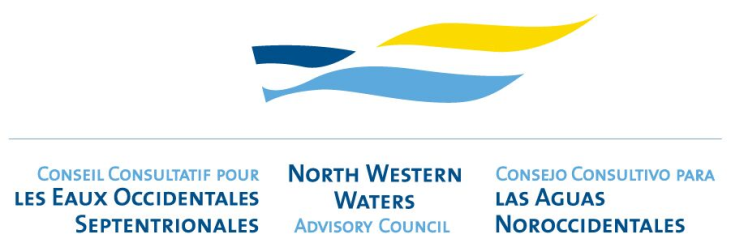 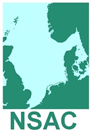 GROUPE de DISCUSSION du BAR Princess Elizabeth Room, Mothers UnionMary Sumner House
24 Tufton St, Westminster, 
London SW1P 3RB
Mardi 21 août 10h30-15h30  	Projet d'ordre du jourIntroductions et bienvenueNomination du président du groupeConvenir du mandat du groupeDerniers avis scientifiques 
Articles 4.1 et 4.2 Dernier avis du CIEM (pour information)Discussion et planification des conseils du conseil consultatifAcceptez les prochaines étapes et échelles de tempsTAAHeure et lieu de la prochaine réunion (si nécessaire)